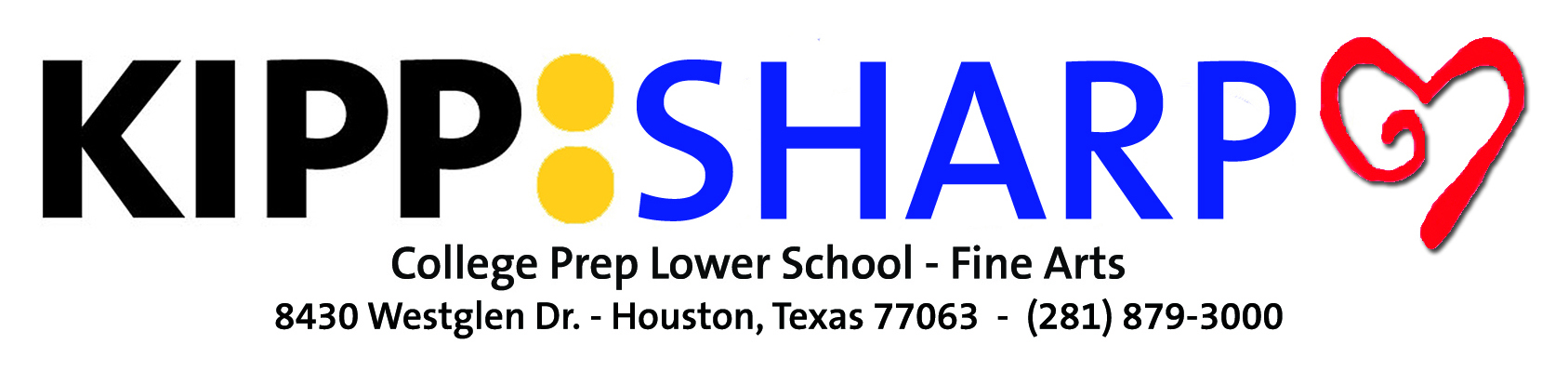 KIPP SHARP SINGERSCONCERT SCHEDULESaturday, October 1Rice University Football GameSinging National Anthem6100 Main StreetHouston, TX 77005Saturday, October 15pARTner Schools choir workshopParker Elementary School10626 AtwellHouston, TX 770969:15 am – 12:30 pmHoliday concertsDATES AND TIMES TBDSaturday, March 25pARTner Schools choir workshopwith Parker Elementary  Schoolat KIPP SHARPMeet in Cafeteria9:30 am – 12:00 pmSaturday, April 22pARTner school concert4 pmChrist the King Presbyterian Church 1201 Silber RoadStudents stay after school, bus transportation, parent pick up AT CONCERT!Saturday, May 6Houston Childrens Music FestivalThe Centrum6823 Cypresswood DriveSpring, TX 77379Time TBDSaturday, Date TBDPrimary Colors concertKIPP Houston regional eventBus departs SHARP for rehearsal and sound checkconcert and parent pick up